CIVIC GOVERNMENT (SCOTLAND) ACT 1982CIVIC GOVERNMENT (SCOTLAND) ACT 1982CIVIC GOVERNMENT (SCOTLAND) ACT 1982CIVIC GOVERNMENT (SCOTLAND) ACT 1982CIVIC GOVERNMENT (SCOTLAND) ACT 1982CIVIC GOVERNMENT (SCOTLAND) ACT 1982CIVIC GOVERNMENT (SCOTLAND) ACT 1982CIVIC GOVERNMENT (SCOTLAND) ACT 1982CIVIC GOVERNMENT (SCOTLAND) ACT 1982CIVIC GOVERNMENT (SCOTLAND) ACT 1982CIVIC GOVERNMENT (SCOTLAND) ACT 1982CIVIC GOVERNMENT (SCOTLAND) ACT 1982CIVIC GOVERNMENT (SCOTLAND) ACT 1982CIVIC GOVERNMENT (SCOTLAND) ACT 1982CIVIC GOVERNMENT (SCOTLAND) ACT 1982CIVIC GOVERNMENT (SCOTLAND) ACT 1982CIVIC GOVERNMENT (SCOTLAND) ACT 1982CIVIC GOVERNMENT (SCOTLAND) ACT 1982CIVIC GOVERNMENT (SCOTLAND) ACT 1982CIVIC GOVERNMENT (SCOTLAND) ACT 1982CIVIC GOVERNMENT (SCOTLAND) ACT 1982CIVIC GOVERNMENT (SCOTLAND) ACT 1982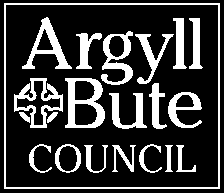 Legal and Regulatory SupportLegal and Regulatory SupportLegal and Regulatory SupportApplication for a Grant of a Metal Dealer Licence(Please note where the applicant is an individual, please go to Section 1; where the applicant is a partnership, firm or Limited Company, please go to Section 2):Application for a Grant of a Metal Dealer Licence(Please note where the applicant is an individual, please go to Section 1; where the applicant is a partnership, firm or Limited Company, please go to Section 2):Application for a Grant of a Metal Dealer Licence(Please note where the applicant is an individual, please go to Section 1; where the applicant is a partnership, firm or Limited Company, please go to Section 2):Application for a Grant of a Metal Dealer Licence(Please note where the applicant is an individual, please go to Section 1; where the applicant is a partnership, firm or Limited Company, please go to Section 2):Application for a Grant of a Metal Dealer Licence(Please note where the applicant is an individual, please go to Section 1; where the applicant is a partnership, firm or Limited Company, please go to Section 2):Application for a Grant of a Metal Dealer Licence(Please note where the applicant is an individual, please go to Section 1; where the applicant is a partnership, firm or Limited Company, please go to Section 2):Application for a Grant of a Metal Dealer Licence(Please note where the applicant is an individual, please go to Section 1; where the applicant is a partnership, firm or Limited Company, please go to Section 2):Application for a Grant of a Metal Dealer Licence(Please note where the applicant is an individual, please go to Section 1; where the applicant is a partnership, firm or Limited Company, please go to Section 2):Application for a Grant of a Metal Dealer Licence(Please note where the applicant is an individual, please go to Section 1; where the applicant is a partnership, firm or Limited Company, please go to Section 2):Application for a Grant of a Metal Dealer Licence(Please note where the applicant is an individual, please go to Section 1; where the applicant is a partnership, firm or Limited Company, please go to Section 2):Application for a Grant of a Metal Dealer Licence(Please note where the applicant is an individual, please go to Section 1; where the applicant is a partnership, firm or Limited Company, please go to Section 2):Application for a Grant of a Metal Dealer Licence(Please note where the applicant is an individual, please go to Section 1; where the applicant is a partnership, firm or Limited Company, please go to Section 2):Application for a Grant of a Metal Dealer Licence(Please note where the applicant is an individual, please go to Section 1; where the applicant is a partnership, firm or Limited Company, please go to Section 2):Application for a Grant of a Metal Dealer Licence(Please note where the applicant is an individual, please go to Section 1; where the applicant is a partnership, firm or Limited Company, please go to Section 2):Application for a Grant of a Metal Dealer Licence(Please note where the applicant is an individual, please go to Section 1; where the applicant is a partnership, firm or Limited Company, please go to Section 2):Application for a Grant of a Metal Dealer Licence(Please note where the applicant is an individual, please go to Section 1; where the applicant is a partnership, firm or Limited Company, please go to Section 2):Application for a Grant of a Metal Dealer Licence(Please note where the applicant is an individual, please go to Section 1; where the applicant is a partnership, firm or Limited Company, please go to Section 2):Application for a Grant of a Metal Dealer Licence(Please note where the applicant is an individual, please go to Section 1; where the applicant is a partnership, firm or Limited Company, please go to Section 2):Application for a Grant of a Metal Dealer Licence(Please note where the applicant is an individual, please go to Section 1; where the applicant is a partnership, firm or Limited Company, please go to Section 2):Application for a Grant of a Metal Dealer Licence(Please note where the applicant is an individual, please go to Section 1; where the applicant is a partnership, firm or Limited Company, please go to Section 2):Application for a Grant of a Metal Dealer Licence(Please note where the applicant is an individual, please go to Section 1; where the applicant is a partnership, firm or Limited Company, please go to Section 2):Application for a Grant of a Metal Dealer Licence(Please note where the applicant is an individual, please go to Section 1; where the applicant is a partnership, firm or Limited Company, please go to Section 2):Application for a Grant of a Metal Dealer Licence(Please note where the applicant is an individual, please go to Section 1; where the applicant is a partnership, firm or Limited Company, please go to Section 2):Application for a Grant of a Metal Dealer Licence(Please note where the applicant is an individual, please go to Section 1; where the applicant is a partnership, firm or Limited Company, please go to Section 2):Application for a Grant of a Metal Dealer Licence(Please note where the applicant is an individual, please go to Section 1; where the applicant is a partnership, firm or Limited Company, please go to Section 2):1.This section to be completed where the applicant is an individual:This section to be completed where the applicant is an individual:This section to be completed where the applicant is an individual:This section to be completed where the applicant is an individual:This section to be completed where the applicant is an individual:This section to be completed where the applicant is an individual:This section to be completed where the applicant is an individual:This section to be completed where the applicant is an individual:This section to be completed where the applicant is an individual:This section to be completed where the applicant is an individual:This section to be completed where the applicant is an individual:This section to be completed where the applicant is an individual:This section to be completed where the applicant is an individual:This section to be completed where the applicant is an individual:This section to be completed where the applicant is an individual:This section to be completed where the applicant is an individual:This section to be completed where the applicant is an individual:This section to be completed where the applicant is an individual:This section to be completed where the applicant is an individual:This section to be completed where the applicant is an individual:This section to be completed where the applicant is an individual:This section to be completed where the applicant is an individual:This section to be completed where the applicant is an individual:This section to be completed where the applicant is an individual:(i)Full Name:Full Name:Full Name:(i)Full Name:Full Name:Full Name:(ii)Home Address:(Including full postcode)Home Address:(Including full postcode)Home Address:(Including full postcode)(ii)Home Address:(Including full postcode)Home Address:(Including full postcode)Home Address:(Including full postcode)(ii)Home Address:(Including full postcode)Home Address:(Including full postcode)Home Address:(Including full postcode)(ii)Home Address:(Including full postcode)Home Address:(Including full postcode)Home Address:(Including full postcode)(ii)Home Address:(Including full postcode)Home Address:(Including full postcode)Home Address:(Including full postcode)(iii)Email Address:Email Address:Email Address:(iv)Telephone Numbers:Telephone Numbers:Telephone Numbers:Home:Home:Home:::::(v)Date of Birth:Date of Birth:Date of Birth:DayDayDayMonthMonthMonthMonthMonthYearYearYearYearPlace of Birth:Place of Birth:Place of Birth:Place of Birth:(v)Date of Birth:Date of Birth:Date of Birth:Place of Birth:Place of Birth:Place of Birth:Place of Birth:2.To be completed where the applicant is a partnership, firm or limited company:To be completed where the applicant is a partnership, firm or limited company:To be completed where the applicant is a partnership, firm or limited company:To be completed where the applicant is a partnership, firm or limited company:To be completed where the applicant is a partnership, firm or limited company:To be completed where the applicant is a partnership, firm or limited company:To be completed where the applicant is a partnership, firm or limited company:To be completed where the applicant is a partnership, firm or limited company:To be completed where the applicant is a partnership, firm or limited company:To be completed where the applicant is a partnership, firm or limited company:To be completed where the applicant is a partnership, firm or limited company:To be completed where the applicant is a partnership, firm or limited company:To be completed where the applicant is a partnership, firm or limited company:To be completed where the applicant is a partnership, firm or limited company:To be completed where the applicant is a partnership, firm or limited company:To be completed where the applicant is a partnership, firm or limited company:To be completed where the applicant is a partnership, firm or limited company:To be completed where the applicant is a partnership, firm or limited company:To be completed where the applicant is a partnership, firm or limited company:To be completed where the applicant is a partnership, firm or limited company:To be completed where the applicant is a partnership, firm or limited company:To be completed where the applicant is a partnership, firm or limited company:To be completed where the applicant is a partnership, firm or limited company:To be completed where the applicant is a partnership, firm or limited company:(i)Trading Name ofBusiness:Trading Name ofBusiness:Trading Name ofBusiness:Trading Name ofBusiness:Business address:(Including full postcode)Business address:(Including full postcode)Business address:(Including full postcode)Business address:(Including full postcode)Business address:(Including full postcode)Business address:(Including full postcode)Business address:(Including full postcode)Business address:(Including full postcode)Business address:(Including full postcode)Business address:(Including full postcode)Business address:(Including full postcode)Business address:(Including full postcode)Business address:(Including full postcode)Business address:(Including full postcode)Business address:(Including full postcode)Business address:(Including full postcode)Business address:(Including full postcode)Business address:(Including full postcode)Business address:(Including full postcode)Business address:(Including full postcode)(ii)Business Telephone Numbers:Business Telephone Numbers:Business Telephone Numbers:Business Telephone Numbers:Business Telephone Numbers:Business Telephone Numbers:Business Telephone Numbers:Business:Business:Business:Business:Business:Business:Business:Business:Business:Business:Business:::::::3.3.Please provide the following details of all partners/directors involved in your firm, please note where there are more than 3 partners/directors, please complete their details to include full name, home address, date of birth and telephone numbers on an attached sheet of paper.) Please provide the following details of all partners/directors involved in your firm, please note where there are more than 3 partners/directors, please complete their details to include full name, home address, date of birth and telephone numbers on an attached sheet of paper.) Please provide the following details of all partners/directors involved in your firm, please note where there are more than 3 partners/directors, please complete their details to include full name, home address, date of birth and telephone numbers on an attached sheet of paper.) Please provide the following details of all partners/directors involved in your firm, please note where there are more than 3 partners/directors, please complete their details to include full name, home address, date of birth and telephone numbers on an attached sheet of paper.) Please provide the following details of all partners/directors involved in your firm, please note where there are more than 3 partners/directors, please complete their details to include full name, home address, date of birth and telephone numbers on an attached sheet of paper.) Please provide the following details of all partners/directors involved in your firm, please note where there are more than 3 partners/directors, please complete their details to include full name, home address, date of birth and telephone numbers on an attached sheet of paper.) Please provide the following details of all partners/directors involved in your firm, please note where there are more than 3 partners/directors, please complete their details to include full name, home address, date of birth and telephone numbers on an attached sheet of paper.) Please provide the following details of all partners/directors involved in your firm, please note where there are more than 3 partners/directors, please complete their details to include full name, home address, date of birth and telephone numbers on an attached sheet of paper.) Please provide the following details of all partners/directors involved in your firm, please note where there are more than 3 partners/directors, please complete their details to include full name, home address, date of birth and telephone numbers on an attached sheet of paper.) Please provide the following details of all partners/directors involved in your firm, please note where there are more than 3 partners/directors, please complete their details to include full name, home address, date of birth and telephone numbers on an attached sheet of paper.) Please provide the following details of all partners/directors involved in your firm, please note where there are more than 3 partners/directors, please complete their details to include full name, home address, date of birth and telephone numbers on an attached sheet of paper.) Please provide the following details of all partners/directors involved in your firm, please note where there are more than 3 partners/directors, please complete their details to include full name, home address, date of birth and telephone numbers on an attached sheet of paper.) Please provide the following details of all partners/directors involved in your firm, please note where there are more than 3 partners/directors, please complete their details to include full name, home address, date of birth and telephone numbers on an attached sheet of paper.) Please provide the following details of all partners/directors involved in your firm, please note where there are more than 3 partners/directors, please complete their details to include full name, home address, date of birth and telephone numbers on an attached sheet of paper.) Please provide the following details of all partners/directors involved in your firm, please note where there are more than 3 partners/directors, please complete their details to include full name, home address, date of birth and telephone numbers on an attached sheet of paper.) Please provide the following details of all partners/directors involved in your firm, please note where there are more than 3 partners/directors, please complete their details to include full name, home address, date of birth and telephone numbers on an attached sheet of paper.) Please provide the following details of all partners/directors involved in your firm, please note where there are more than 3 partners/directors, please complete their details to include full name, home address, date of birth and telephone numbers on an attached sheet of paper.) Please provide the following details of all partners/directors involved in your firm, please note where there are more than 3 partners/directors, please complete their details to include full name, home address, date of birth and telephone numbers on an attached sheet of paper.) Please provide the following details of all partners/directors involved in your firm, please note where there are more than 3 partners/directors, please complete their details to include full name, home address, date of birth and telephone numbers on an attached sheet of paper.) Please provide the following details of all partners/directors involved in your firm, please note where there are more than 3 partners/directors, please complete their details to include full name, home address, date of birth and telephone numbers on an attached sheet of paper.) Please provide the following details of all partners/directors involved in your firm, please note where there are more than 3 partners/directors, please complete their details to include full name, home address, date of birth and telephone numbers on an attached sheet of paper.) Please provide the following details of all partners/directors involved in your firm, please note where there are more than 3 partners/directors, please complete their details to include full name, home address, date of birth and telephone numbers on an attached sheet of paper.) Please provide the following details of all partners/directors involved in your firm, please note where there are more than 3 partners/directors, please complete their details to include full name, home address, date of birth and telephone numbers on an attached sheet of paper.) (i)(i)Full NameHome Address:(including Postcode)Home Address:(including Postcode)Home Address:(including Postcode)Home Address:(including Postcode)Date of Birth:DayDayDayDayDayDayMonthMonthMonthMonthMonthYearHome Telephone:Home Telephone:Home Telephone:Home Telephone:Home Telephone:Home Telephone:Home Telephone:Home Telephone:::Date of Birth:(ii)(ii) Full NameHome Address:(including Postcode)Home Address:(including Postcode)Home Address:(including Postcode)Home Address:(including Postcode)Date of Birth:DayDayDayDayDayDayMonthMonthMonthMonthMonthYearHome Telephone:Home Telephone:Home Telephone:Home Telephone:Home Telephone:Home Telephone:Home Telephone:Home Telephone:::Date of Birth:(iii)(iii)Full NameHome Address(Including Postcode)Home Address(Including Postcode)Home Address(Including Postcode)Home Address(Including Postcode)Date of BirthDayDayDayDayDayDayDayMonthMonthMonthYearYearHome Telephone:Home Telephone:Home Telephone:Home Telephone:Home Telephone:Home Telephone:Home Telephone:Home Telephone:::Date of Birth4.4.Please give the name of the person responsible for the day to day running of business/managing the activity.  If this person is not one of those named above, please also give:Please give the name of the person responsible for the day to day running of business/managing the activity.  If this person is not one of those named above, please also give:Please give the name of the person responsible for the day to day running of business/managing the activity.  If this person is not one of those named above, please also give:Please give the name of the person responsible for the day to day running of business/managing the activity.  If this person is not one of those named above, please also give:Please give the name of the person responsible for the day to day running of business/managing the activity.  If this person is not one of those named above, please also give:Please give the name of the person responsible for the day to day running of business/managing the activity.  If this person is not one of those named above, please also give:Please give the name of the person responsible for the day to day running of business/managing the activity.  If this person is not one of those named above, please also give:Please give the name of the person responsible for the day to day running of business/managing the activity.  If this person is not one of those named above, please also give:Please give the name of the person responsible for the day to day running of business/managing the activity.  If this person is not one of those named above, please also give:Please give the name of the person responsible for the day to day running of business/managing the activity.  If this person is not one of those named above, please also give:Please give the name of the person responsible for the day to day running of business/managing the activity.  If this person is not one of those named above, please also give:Please give the name of the person responsible for the day to day running of business/managing the activity.  If this person is not one of those named above, please also give:Please give the name of the person responsible for the day to day running of business/managing the activity.  If this person is not one of those named above, please also give:Please give the name of the person responsible for the day to day running of business/managing the activity.  If this person is not one of those named above, please also give:Please give the name of the person responsible for the day to day running of business/managing the activity.  If this person is not one of those named above, please also give:Please give the name of the person responsible for the day to day running of business/managing the activity.  If this person is not one of those named above, please also give:Please give the name of the person responsible for the day to day running of business/managing the activity.  If this person is not one of those named above, please also give:Please give the name of the person responsible for the day to day running of business/managing the activity.  If this person is not one of those named above, please also give:Please give the name of the person responsible for the day to day running of business/managing the activity.  If this person is not one of those named above, please also give:Please give the name of the person responsible for the day to day running of business/managing the activity.  If this person is not one of those named above, please also give:Please give the name of the person responsible for the day to day running of business/managing the activity.  If this person is not one of those named above, please also give:Please give the name of the person responsible for the day to day running of business/managing the activity.  If this person is not one of those named above, please also give:Please give the name of the person responsible for the day to day running of business/managing the activity.  If this person is not one of those named above, please also give:Full NameHome Address(Including Postcode)Home Address(Including Postcode)Home Address(Including Postcode)Home Address(Including Postcode)Date of BirthDayDayDayDayDayDayDayMonthMonthMonthYearYearHome Telephone:Home Telephone:Home Telephone:Home Telephone:Home Telephone:Home Telephone:Home Telephone:Home Telephone:::Date of Birth5.5.Criminal ConvictionsSubject to the provisions of the Rehabilitation of Offenders Act 1974, has any party named above been convicted of any crime or offence in any Court in the United Kingdom?If YES, please give the following details:Criminal ConvictionsSubject to the provisions of the Rehabilitation of Offenders Act 1974, has any party named above been convicted of any crime or offence in any Court in the United Kingdom?If YES, please give the following details:Criminal ConvictionsSubject to the provisions of the Rehabilitation of Offenders Act 1974, has any party named above been convicted of any crime or offence in any Court in the United Kingdom?If YES, please give the following details:Criminal ConvictionsSubject to the provisions of the Rehabilitation of Offenders Act 1974, has any party named above been convicted of any crime or offence in any Court in the United Kingdom?If YES, please give the following details:Criminal ConvictionsSubject to the provisions of the Rehabilitation of Offenders Act 1974, has any party named above been convicted of any crime or offence in any Court in the United Kingdom?If YES, please give the following details:Criminal ConvictionsSubject to the provisions of the Rehabilitation of Offenders Act 1974, has any party named above been convicted of any crime or offence in any Court in the United Kingdom?If YES, please give the following details:Criminal ConvictionsSubject to the provisions of the Rehabilitation of Offenders Act 1974, has any party named above been convicted of any crime or offence in any Court in the United Kingdom?If YES, please give the following details:Criminal ConvictionsSubject to the provisions of the Rehabilitation of Offenders Act 1974, has any party named above been convicted of any crime or offence in any Court in the United Kingdom?If YES, please give the following details:Criminal ConvictionsSubject to the provisions of the Rehabilitation of Offenders Act 1974, has any party named above been convicted of any crime or offence in any Court in the United Kingdom?If YES, please give the following details:Criminal ConvictionsSubject to the provisions of the Rehabilitation of Offenders Act 1974, has any party named above been convicted of any crime or offence in any Court in the United Kingdom?If YES, please give the following details:Criminal ConvictionsSubject to the provisions of the Rehabilitation of Offenders Act 1974, has any party named above been convicted of any crime or offence in any Court in the United Kingdom?If YES, please give the following details:Criminal ConvictionsSubject to the provisions of the Rehabilitation of Offenders Act 1974, has any party named above been convicted of any crime or offence in any Court in the United Kingdom?If YES, please give the following details:Criminal ConvictionsSubject to the provisions of the Rehabilitation of Offenders Act 1974, has any party named above been convicted of any crime or offence in any Court in the United Kingdom?If YES, please give the following details:Criminal ConvictionsSubject to the provisions of the Rehabilitation of Offenders Act 1974, has any party named above been convicted of any crime or offence in any Court in the United Kingdom?If YES, please give the following details:Criminal ConvictionsSubject to the provisions of the Rehabilitation of Offenders Act 1974, has any party named above been convicted of any crime or offence in any Court in the United Kingdom?If YES, please give the following details:Criminal ConvictionsSubject to the provisions of the Rehabilitation of Offenders Act 1974, has any party named above been convicted of any crime or offence in any Court in the United Kingdom?If YES, please give the following details:Criminal ConvictionsSubject to the provisions of the Rehabilitation of Offenders Act 1974, has any party named above been convicted of any crime or offence in any Court in the United Kingdom?If YES, please give the following details:Criminal ConvictionsSubject to the provisions of the Rehabilitation of Offenders Act 1974, has any party named above been convicted of any crime or offence in any Court in the United Kingdom?If YES, please give the following details:Criminal ConvictionsSubject to the provisions of the Rehabilitation of Offenders Act 1974, has any party named above been convicted of any crime or offence in any Court in the United Kingdom?If YES, please give the following details:Criminal ConvictionsSubject to the provisions of the Rehabilitation of Offenders Act 1974, has any party named above been convicted of any crime or offence in any Court in the United Kingdom?If YES, please give the following details:Criminal ConvictionsSubject to the provisions of the Rehabilitation of Offenders Act 1974, has any party named above been convicted of any crime or offence in any Court in the United Kingdom?If YES, please give the following details:Criminal ConvictionsSubject to the provisions of the Rehabilitation of Offenders Act 1974, has any party named above been convicted of any crime or offence in any Court in the United Kingdom?If YES, please give the following details:YES/NO(please delete as applicable)Name:                                                                                    Name:                                                                                    Name:                                                                                    Name:                                                                                    Date of Conviction:Date of Conviction:Date of Conviction:Date of Conviction:Date of Conviction:Convicting CourtConvicting CourtConvicting CourtConvicting CourtConvicting CourtConvicting CourtDetails of OffenceDetails of OffenceDetails of OffenceDetails of OffenceDetails of OffenceDetails of OffenceDetails of OffenceSentence:1.1.2.2.3.3.6.(i)6.(i)Other Licences:Has, or do, any of the parties named above previously held, or currently hold, any type of Local Authority Licence?Other Licences:Has, or do, any of the parties named above previously held, or currently hold, any type of Local Authority Licence?Other Licences:Has, or do, any of the parties named above previously held, or currently hold, any type of Local Authority Licence?Other Licences:Has, or do, any of the parties named above previously held, or currently hold, any type of Local Authority Licence?Other Licences:Has, or do, any of the parties named above previously held, or currently hold, any type of Local Authority Licence?Other Licences:Has, or do, any of the parties named above previously held, or currently hold, any type of Local Authority Licence?Other Licences:Has, or do, any of the parties named above previously held, or currently hold, any type of Local Authority Licence?Other Licences:Has, or do, any of the parties named above previously held, or currently hold, any type of Local Authority Licence?Other Licences:Has, or do, any of the parties named above previously held, or currently hold, any type of Local Authority Licence?Other Licences:Has, or do, any of the parties named above previously held, or currently hold, any type of Local Authority Licence?Other Licences:Has, or do, any of the parties named above previously held, or currently hold, any type of Local Authority Licence?Other Licences:Has, or do, any of the parties named above previously held, or currently hold, any type of Local Authority Licence?Other Licences:Has, or do, any of the parties named above previously held, or currently hold, any type of Local Authority Licence?Other Licences:Has, or do, any of the parties named above previously held, or currently hold, any type of Local Authority Licence?Other Licences:Has, or do, any of the parties named above previously held, or currently hold, any type of Local Authority Licence?Other Licences:Has, or do, any of the parties named above previously held, or currently hold, any type of Local Authority Licence?Other Licences:Has, or do, any of the parties named above previously held, or currently hold, any type of Local Authority Licence?Other Licences:Has, or do, any of the parties named above previously held, or currently hold, any type of Local Authority Licence?Other Licences:Has, or do, any of the parties named above previously held, or currently hold, any type of Local Authority Licence?Other Licences:Has, or do, any of the parties named above previously held, or currently hold, any type of Local Authority Licence?Other Licences:Has, or do, any of the parties named above previously held, or currently hold, any type of Local Authority Licence?Other Licences:Has, or do, any of the parties named above previously held, or currently hold, any type of Local Authority Licence?YES/NO(please delete as applicable)If YES, please give the following details:                                                                                    If YES, please give the following details:                                                                                    If YES, please give the following details:                                                                                    If YES, please give the following details:                                                                                    If YES, please give the following details:                                                                                    If YES, please give the following details:                                                                                    If YES, please give the following details:                                                                                    If YES, please give the following details:                                                                                    If YES, please give the following details:                                                                                    If YES, please give the following details:                                                                                    If YES, please give the following details:                                                                                    If YES, please give the following details:                                                                                    If YES, please give the following details:                                                                                    If YES, please give the following details:                                                                                    If YES, please give the following details:                                                                                    If YES, please give the following details:                                                                                    If YES, please give the following details:                                                                                    If YES, please give the following details:                                                                                    If YES, please give the following details:                                                                                    If YES, please give the following details:                                                                                    If YES, please give the following details:                                                                                    If YES, please give the following details:                                                                                    Name:Name:Name:Name:Type of Licence:Type of Licence:Type of Licence:Type of Licence:Type of Licence:Type of Licence:Type of Licence:Type of Licence:Date Granted:Date Granted:Date Granted:Expiry Date:Expiry Date:Expiry Date:Expiry Date:Expiry Date:Expiry Date:Issuing Authority:Issuing Authority:1.1.2.2.3.3.(ii)Has any of the parties named above, ever applied for any type of Local Authority Licence/s and had their application refused:Has any of the parties named above, ever applied for any type of Local Authority Licence/s and had their application refused:Has any of the parties named above, ever applied for any type of Local Authority Licence/s and had their application refused:Has any of the parties named above, ever applied for any type of Local Authority Licence/s and had their application refused:Has any of the parties named above, ever applied for any type of Local Authority Licence/s and had their application refused:YES/NO(please delete as applicable)If YES, please give the following details:If YES, please give the following details:If YES, please give the following details:If YES, please give the following details:If YES, please give the following details:Name:Type of Licence:Date of Application:Authority Name:Reason for Refusal:Reason for Refusal:1.2.3.7.Does any party directly involved in the day to day licensed activity suffer from, or have any disability, allergy or other condition likely to affect their fitness to operate? Does any party directly involved in the day to day licensed activity suffer from, or have any disability, allergy or other condition likely to affect their fitness to operate? YES/NO(please delete as applicable)If YES, please give the following details:                                                                                    If YES, please give the following details:                                                                                    Name:Nature of Condition:Nature of Condition:1.2.3.8.Activity/Premises Details:Activity/Premises Details:Activity/Premises Details:Activity/Premises Details:Activity/Premises Details:Activity/Premises Details:Activity/Premises Details:Activity/Premises Details:Activity/Premises Details:Activity/Premises Details:Activity/Premises Details:Activity/Premises Details:(i)Third Party Indemnity Insurance:Third Party Indemnity Insurance:Third Party Indemnity Insurance:Third Party Indemnity Insurance:Third Party Indemnity Insurance:Third Party Indemnity Insurance:Third Party Indemnity Insurance:Third Party Indemnity Insurance:Third Party Indemnity Insurance:Third Party Indemnity Insurance:Third Party Indemnity Insurance:Third Party Indemnity Insurance:(i)Please give full details of the policy held (please also include a copy of this policy with your application):Please give full details of the policy held (please also include a copy of this policy with your application):Please give full details of the policy held (please also include a copy of this policy with your application):Please give full details of the policy held (please also include a copy of this policy with your application):(i)Policy Expiry Date:Policy Expiry Date:Policy Expiry Date:Policy Expiry Date:(ii)Premises only:   (PLEASE NOTE – Applicants should contact the Planning Dept to ascertain if planning consent is required and provide a copy of their response with the application) Premises only:   (PLEASE NOTE – Applicants should contact the Planning Dept to ascertain if planning consent is required and provide a copy of their response with the application) Premises only:   (PLEASE NOTE – Applicants should contact the Planning Dept to ascertain if planning consent is required and provide a copy of their response with the application) Premises only:   (PLEASE NOTE – Applicants should contact the Planning Dept to ascertain if planning consent is required and provide a copy of their response with the application) Premises only:   (PLEASE NOTE – Applicants should contact the Planning Dept to ascertain if planning consent is required and provide a copy of their response with the application) Premises only:   (PLEASE NOTE – Applicants should contact the Planning Dept to ascertain if planning consent is required and provide a copy of their response with the application) Premises only:   (PLEASE NOTE – Applicants should contact the Planning Dept to ascertain if planning consent is required and provide a copy of their response with the application) Premises only:   (PLEASE NOTE – Applicants should contact the Planning Dept to ascertain if planning consent is required and provide a copy of their response with the application) Premises only:   (PLEASE NOTE – Applicants should contact the Planning Dept to ascertain if planning consent is required and provide a copy of their response with the application) Premises only:   (PLEASE NOTE – Applicants should contact the Planning Dept to ascertain if planning consent is required and provide a copy of their response with the application) Premises only:   (PLEASE NOTE – Applicants should contact the Planning Dept to ascertain if planning consent is required and provide a copy of their response with the application) Premises only:   (PLEASE NOTE – Applicants should contact the Planning Dept to ascertain if planning consent is required and provide a copy of their response with the application) Where applicable, please give the name and address of the premises for which the licence is required.Where applicable, please give the name and address of the premises for which the licence is required.Where applicable, please give the name and address of the premises for which the licence is required.Where applicable, please give the name and address of the premises for which the licence is required.Please give details of the location of these premises (a sketch of the layout of premises should also be included with your application)Please give details of the location of these premises (a sketch of the layout of premises should also be included with your application)Please give details of the location of these premises (a sketch of the layout of premises should also be included with your application)Please give details of the location of these premises (a sketch of the layout of premises should also be included with your application)Are you the owner of these premisesAre you the owner of these premisesAre you the owner of these premisesAre you the owner of these premisesYES/NO(pleasedelete as applicable)YES/NO(pleasedelete as applicable)YES/NO(pleasedelete as applicable)YES/NO(pleasedelete as applicable)YES/NO(pleasedelete as applicable)YES/NO(pleasedelete as applicable)YES/NO(pleasedelete as applicable)YES/NO(pleasedelete as applicable)If NO, have you included a letter of consent from the owner of the premises (this is required for use of land owned either privately or by a public authority) which permits you to use premises for your intended purpose:If NO, have you included a letter of consent from the owner of the premises (this is required for use of land owned either privately or by a public authority) which permits you to use premises for your intended purpose:If NO, have you included a letter of consent from the owner of the premises (this is required for use of land owned either privately or by a public authority) which permits you to use premises for your intended purpose:If NO, have you included a letter of consent from the owner of the premises (this is required for use of land owned either privately or by a public authority) which permits you to use premises for your intended purpose:YES/NO(delete as applicable)YES/NO(delete as applicable)YES/NO(delete as applicable)YES/NO(delete as applicable)If NO – your application cannot be processed until such time as said letter of consent is obtained and forwarded If NO – your application cannot be processed until such time as said letter of consent is obtained and forwarded If NO – your application cannot be processed until such time as said letter of consent is obtained and forwarded If NO – your application cannot be processed until such time as said letter of consent is obtained and forwarded Where applicable, state the nature of the goods/activities you intend trading or selling (it is important for all goods to be listed as any licence granted will specify the exact goods/services which can be sold/undertaken)Where applicable, state the nature of the goods/activities you intend trading or selling (it is important for all goods to be listed as any licence granted will specify the exact goods/services which can be sold/undertaken)Where applicable, state the nature of the goods/activities you intend trading or selling (it is important for all goods to be listed as any licence granted will specify the exact goods/services which can be sold/undertaken)Where applicable, state the nature of the goods/activities you intend trading or selling (it is important for all goods to be listed as any licence granted will specify the exact goods/services which can be sold/undertaken)Please specify the days and times it is proposed that the premises will be open Please specify the days and times it is proposed that the premises will be open Please specify the days and times it is proposed that the premises will be open Please specify the days and times it is proposed that the premises will be open Days:Times:Times:Please state the address of the premises at which the metals will be stored until after the expiry of 48 hours after their acquisition:Please state the address of the premises at which the metals will be stored until after the expiry of 48 hours after their acquisition:Please state the address of the premises at which the metals will be stored until after the expiry of 48 hours after their acquisition:Please state the address of the premises at which the metals will be stored until after the expiry of 48 hours after their acquisition:Are the metals to be disposed of in the same condition in which they are receivedAre the metals to be disposed of in the same condition in which they are receivedAre the metals to be disposed of in the same condition in which they are receivedAre the metals to be disposed of in the same condition in which they are receivedYES/NO(please delete as applicable)YES/NO(please delete as applicable)YES/NO(please delete as applicable)If NO, please indicate:-the nature of any process or processes to be carried out in relation to the metal received:If NO, please indicate:-the nature of any process or processes to be carried out in relation to the metal received:If NO, please indicate:-the nature of any process or processes to be carried out in relation to the metal received:If NO, please indicate:-the nature of any process or processes to be carried out in relation to the metal received:-the address of the place at which any process or processes are to be carried out in relation to the metal received:-the address of the place at which any process or processes are to be carried out in relation to the metal received:-the address of the place at which any process or processes are to be carried out in relation to the metal received:-the address of the place at which any process or processes are to be carried out in relation to the metal received:I declare I shall for a period of 21 days beginning with the date on which the application is submitted to the licensing authority display the “Notice for Posting” at or near the premises to be licensed (For Premises only)ORI declare that I am unable to display the “Notice for Posting” because I do not have such rights of access or other rights in respect of the premises as are required for me to do so, but that I have taken such reasonable steps as are open to me to acquire them.The steps I have taken to acquire these rights are:I declare I shall for a period of 21 days beginning with the date on which the application is submitted to the licensing authority display the “Notice for Posting” at or near the premises to be licensed (For Premises only)ORI declare that I am unable to display the “Notice for Posting” because I do not have such rights of access or other rights in respect of the premises as are required for me to do so, but that I have taken such reasonable steps as are open to me to acquire them.The steps I have taken to acquire these rights are:I declare I shall for a period of 21 days beginning with the date on which the application is submitted to the licensing authority display the “Notice for Posting” at or near the premises to be licensed (For Premises only)ORI declare that I am unable to display the “Notice for Posting” because I do not have such rights of access or other rights in respect of the premises as are required for me to do so, but that I have taken such reasonable steps as are open to me to acquire them.The steps I have taken to acquire these rights are:I declare I shall for a period of 21 days beginning with the date on which the application is submitted to the licensing authority display the “Notice for Posting” at or near the premises to be licensed (For Premises only)ORI declare that I am unable to display the “Notice for Posting” because I do not have such rights of access or other rights in respect of the premises as are required for me to do so, but that I have taken such reasonable steps as are open to me to acquire them.The steps I have taken to acquire these rights are:I declare I shall for a period of 21 days beginning with the date on which the application is submitted to the licensing authority display the “Notice for Posting” at or near the premises to be licensed (For Premises only)ORI declare that I am unable to display the “Notice for Posting” because I do not have such rights of access or other rights in respect of the premises as are required for me to do so, but that I have taken such reasonable steps as are open to me to acquire them.The steps I have taken to acquire these rights are:I declare I shall for a period of 21 days beginning with the date on which the application is submitted to the licensing authority display the “Notice for Posting” at or near the premises to be licensed (For Premises only)ORI declare that I am unable to display the “Notice for Posting” because I do not have such rights of access or other rights in respect of the premises as are required for me to do so, but that I have taken such reasonable steps as are open to me to acquire them.The steps I have taken to acquire these rights are:I declare I shall for a period of 21 days beginning with the date on which the application is submitted to the licensing authority display the “Notice for Posting” at or near the premises to be licensed (For Premises only)ORI declare that I am unable to display the “Notice for Posting” because I do not have such rights of access or other rights in respect of the premises as are required for me to do so, but that I have taken such reasonable steps as are open to me to acquire them.The steps I have taken to acquire these rights are:I declare I shall for a period of 21 days beginning with the date on which the application is submitted to the licensing authority display the “Notice for Posting” at or near the premises to be licensed (For Premises only)ORI declare that I am unable to display the “Notice for Posting” because I do not have such rights of access or other rights in respect of the premises as are required for me to do so, but that I have taken such reasonable steps as are open to me to acquire them.The steps I have taken to acquire these rights are:I declare I shall for a period of 21 days beginning with the date on which the application is submitted to the licensing authority display the “Notice for Posting” at or near the premises to be licensed (For Premises only)ORI declare that I am unable to display the “Notice for Posting” because I do not have such rights of access or other rights in respect of the premises as are required for me to do so, but that I have taken such reasonable steps as are open to me to acquire them.The steps I have taken to acquire these rights are:I declare I shall for a period of 21 days beginning with the date on which the application is submitted to the licensing authority display the “Notice for Posting” at or near the premises to be licensed (For Premises only)ORI declare that I am unable to display the “Notice for Posting” because I do not have such rights of access or other rights in respect of the premises as are required for me to do so, but that I have taken such reasonable steps as are open to me to acquire them.The steps I have taken to acquire these rights are:I declare I shall for a period of 21 days beginning with the date on which the application is submitted to the licensing authority display the “Notice for Posting” at or near the premises to be licensed (For Premises only)ORI declare that I am unable to display the “Notice for Posting” because I do not have such rights of access or other rights in respect of the premises as are required for me to do so, but that I have taken such reasonable steps as are open to me to acquire them.The steps I have taken to acquire these rights are:I declare I shall for a period of 21 days beginning with the date on which the application is submitted to the licensing authority display the “Notice for Posting” at or near the premises to be licensed (For Premises only)ORI declare that I am unable to display the “Notice for Posting” because I do not have such rights of access or other rights in respect of the premises as are required for me to do so, but that I have taken such reasonable steps as are open to me to acquire them.The steps I have taken to acquire these rights are:I declare I shall for a period of 21 days beginning with the date on which the application is submitted to the licensing authority display the “Notice for Posting” at or near the premises to be licensed (For Premises only)ORI declare that I am unable to display the “Notice for Posting” because I do not have such rights of access or other rights in respect of the premises as are required for me to do so, but that I have taken such reasonable steps as are open to me to acquire them.The steps I have taken to acquire these rights are:Declaration and Information Schedule 23 to Finance Act 2011 (Data Gathering Powers) and Schedule 36 to Finance Act 2008 (Information and Inspection Powers), grant HMRC powers to obtain relevant information from third parties. This includes licensing bodies being required to provide information about licence applicants.www.gov.uk/register-for-self-assessmentwww.gov.uk/corporation-taxwww.gov.uk/income-tax/how-you-pay-income-taxI declare that the particulars given by me on this form are true and I hereby make application to Argyll and Bute Council for the grant of the licence applied for above.  I understand that I, or any person who, in connection with the making of this application makes any statement which I/they know to be false or recklessly makes any statement which is false in a material particular shall be guilty of an offence and liable, on summary conviction, to a fine not exceeding £2500.00.I also confirm that, if granted a licence, I will comply fully with the conditions of that licence and have, previous to lodging this application, made myself familiar with the terms of Argyll and Bute Councils’ standard conditions pertaining to the licence.I confirm that I am aware of the content of HMRC guidance relating to my tax registration obligations.Declaration and Information Schedule 23 to Finance Act 2011 (Data Gathering Powers) and Schedule 36 to Finance Act 2008 (Information and Inspection Powers), grant HMRC powers to obtain relevant information from third parties. This includes licensing bodies being required to provide information about licence applicants.www.gov.uk/register-for-self-assessmentwww.gov.uk/corporation-taxwww.gov.uk/income-tax/how-you-pay-income-taxI declare that the particulars given by me on this form are true and I hereby make application to Argyll and Bute Council for the grant of the licence applied for above.  I understand that I, or any person who, in connection with the making of this application makes any statement which I/they know to be false or recklessly makes any statement which is false in a material particular shall be guilty of an offence and liable, on summary conviction, to a fine not exceeding £2500.00.I also confirm that, if granted a licence, I will comply fully with the conditions of that licence and have, previous to lodging this application, made myself familiar with the terms of Argyll and Bute Councils’ standard conditions pertaining to the licence.I confirm that I am aware of the content of HMRC guidance relating to my tax registration obligations.Declaration and Information Schedule 23 to Finance Act 2011 (Data Gathering Powers) and Schedule 36 to Finance Act 2008 (Information and Inspection Powers), grant HMRC powers to obtain relevant information from third parties. This includes licensing bodies being required to provide information about licence applicants.www.gov.uk/register-for-self-assessmentwww.gov.uk/corporation-taxwww.gov.uk/income-tax/how-you-pay-income-taxI declare that the particulars given by me on this form are true and I hereby make application to Argyll and Bute Council for the grant of the licence applied for above.  I understand that I, or any person who, in connection with the making of this application makes any statement which I/they know to be false or recklessly makes any statement which is false in a material particular shall be guilty of an offence and liable, on summary conviction, to a fine not exceeding £2500.00.I also confirm that, if granted a licence, I will comply fully with the conditions of that licence and have, previous to lodging this application, made myself familiar with the terms of Argyll and Bute Councils’ standard conditions pertaining to the licence.I confirm that I am aware of the content of HMRC guidance relating to my tax registration obligations.Declaration and Information Schedule 23 to Finance Act 2011 (Data Gathering Powers) and Schedule 36 to Finance Act 2008 (Information and Inspection Powers), grant HMRC powers to obtain relevant information from third parties. This includes licensing bodies being required to provide information about licence applicants.www.gov.uk/register-for-self-assessmentwww.gov.uk/corporation-taxwww.gov.uk/income-tax/how-you-pay-income-taxI declare that the particulars given by me on this form are true and I hereby make application to Argyll and Bute Council for the grant of the licence applied for above.  I understand that I, or any person who, in connection with the making of this application makes any statement which I/they know to be false or recklessly makes any statement which is false in a material particular shall be guilty of an offence and liable, on summary conviction, to a fine not exceeding £2500.00.I also confirm that, if granted a licence, I will comply fully with the conditions of that licence and have, previous to lodging this application, made myself familiar with the terms of Argyll and Bute Councils’ standard conditions pertaining to the licence.I confirm that I am aware of the content of HMRC guidance relating to my tax registration obligations.Declaration and Information Schedule 23 to Finance Act 2011 (Data Gathering Powers) and Schedule 36 to Finance Act 2008 (Information and Inspection Powers), grant HMRC powers to obtain relevant information from third parties. This includes licensing bodies being required to provide information about licence applicants.www.gov.uk/register-for-self-assessmentwww.gov.uk/corporation-taxwww.gov.uk/income-tax/how-you-pay-income-taxI declare that the particulars given by me on this form are true and I hereby make application to Argyll and Bute Council for the grant of the licence applied for above.  I understand that I, or any person who, in connection with the making of this application makes any statement which I/they know to be false or recklessly makes any statement which is false in a material particular shall be guilty of an offence and liable, on summary conviction, to a fine not exceeding £2500.00.I also confirm that, if granted a licence, I will comply fully with the conditions of that licence and have, previous to lodging this application, made myself familiar with the terms of Argyll and Bute Councils’ standard conditions pertaining to the licence.I confirm that I am aware of the content of HMRC guidance relating to my tax registration obligations.Declaration and Information Schedule 23 to Finance Act 2011 (Data Gathering Powers) and Schedule 36 to Finance Act 2008 (Information and Inspection Powers), grant HMRC powers to obtain relevant information from third parties. This includes licensing bodies being required to provide information about licence applicants.www.gov.uk/register-for-self-assessmentwww.gov.uk/corporation-taxwww.gov.uk/income-tax/how-you-pay-income-taxI declare that the particulars given by me on this form are true and I hereby make application to Argyll and Bute Council for the grant of the licence applied for above.  I understand that I, or any person who, in connection with the making of this application makes any statement which I/they know to be false or recklessly makes any statement which is false in a material particular shall be guilty of an offence and liable, on summary conviction, to a fine not exceeding £2500.00.I also confirm that, if granted a licence, I will comply fully with the conditions of that licence and have, previous to lodging this application, made myself familiar with the terms of Argyll and Bute Councils’ standard conditions pertaining to the licence.I confirm that I am aware of the content of HMRC guidance relating to my tax registration obligations.Declaration and Information Schedule 23 to Finance Act 2011 (Data Gathering Powers) and Schedule 36 to Finance Act 2008 (Information and Inspection Powers), grant HMRC powers to obtain relevant information from third parties. This includes licensing bodies being required to provide information about licence applicants.www.gov.uk/register-for-self-assessmentwww.gov.uk/corporation-taxwww.gov.uk/income-tax/how-you-pay-income-taxI declare that the particulars given by me on this form are true and I hereby make application to Argyll and Bute Council for the grant of the licence applied for above.  I understand that I, or any person who, in connection with the making of this application makes any statement which I/they know to be false or recklessly makes any statement which is false in a material particular shall be guilty of an offence and liable, on summary conviction, to a fine not exceeding £2500.00.I also confirm that, if granted a licence, I will comply fully with the conditions of that licence and have, previous to lodging this application, made myself familiar with the terms of Argyll and Bute Councils’ standard conditions pertaining to the licence.I confirm that I am aware of the content of HMRC guidance relating to my tax registration obligations.Declaration and Information Schedule 23 to Finance Act 2011 (Data Gathering Powers) and Schedule 36 to Finance Act 2008 (Information and Inspection Powers), grant HMRC powers to obtain relevant information from third parties. This includes licensing bodies being required to provide information about licence applicants.www.gov.uk/register-for-self-assessmentwww.gov.uk/corporation-taxwww.gov.uk/income-tax/how-you-pay-income-taxI declare that the particulars given by me on this form are true and I hereby make application to Argyll and Bute Council for the grant of the licence applied for above.  I understand that I, or any person who, in connection with the making of this application makes any statement which I/they know to be false or recklessly makes any statement which is false in a material particular shall be guilty of an offence and liable, on summary conviction, to a fine not exceeding £2500.00.I also confirm that, if granted a licence, I will comply fully with the conditions of that licence and have, previous to lodging this application, made myself familiar with the terms of Argyll and Bute Councils’ standard conditions pertaining to the licence.I confirm that I am aware of the content of HMRC guidance relating to my tax registration obligations.Declaration and Information Schedule 23 to Finance Act 2011 (Data Gathering Powers) and Schedule 36 to Finance Act 2008 (Information and Inspection Powers), grant HMRC powers to obtain relevant information from third parties. This includes licensing bodies being required to provide information about licence applicants.www.gov.uk/register-for-self-assessmentwww.gov.uk/corporation-taxwww.gov.uk/income-tax/how-you-pay-income-taxI declare that the particulars given by me on this form are true and I hereby make application to Argyll and Bute Council for the grant of the licence applied for above.  I understand that I, or any person who, in connection with the making of this application makes any statement which I/they know to be false or recklessly makes any statement which is false in a material particular shall be guilty of an offence and liable, on summary conviction, to a fine not exceeding £2500.00.I also confirm that, if granted a licence, I will comply fully with the conditions of that licence and have, previous to lodging this application, made myself familiar with the terms of Argyll and Bute Councils’ standard conditions pertaining to the licence.I confirm that I am aware of the content of HMRC guidance relating to my tax registration obligations.Declaration and Information Schedule 23 to Finance Act 2011 (Data Gathering Powers) and Schedule 36 to Finance Act 2008 (Information and Inspection Powers), grant HMRC powers to obtain relevant information from third parties. This includes licensing bodies being required to provide information about licence applicants.www.gov.uk/register-for-self-assessmentwww.gov.uk/corporation-taxwww.gov.uk/income-tax/how-you-pay-income-taxI declare that the particulars given by me on this form are true and I hereby make application to Argyll and Bute Council for the grant of the licence applied for above.  I understand that I, or any person who, in connection with the making of this application makes any statement which I/they know to be false or recklessly makes any statement which is false in a material particular shall be guilty of an offence and liable, on summary conviction, to a fine not exceeding £2500.00.I also confirm that, if granted a licence, I will comply fully with the conditions of that licence and have, previous to lodging this application, made myself familiar with the terms of Argyll and Bute Councils’ standard conditions pertaining to the licence.I confirm that I am aware of the content of HMRC guidance relating to my tax registration obligations.Declaration and Information Schedule 23 to Finance Act 2011 (Data Gathering Powers) and Schedule 36 to Finance Act 2008 (Information and Inspection Powers), grant HMRC powers to obtain relevant information from third parties. This includes licensing bodies being required to provide information about licence applicants.www.gov.uk/register-for-self-assessmentwww.gov.uk/corporation-taxwww.gov.uk/income-tax/how-you-pay-income-taxI declare that the particulars given by me on this form are true and I hereby make application to Argyll and Bute Council for the grant of the licence applied for above.  I understand that I, or any person who, in connection with the making of this application makes any statement which I/they know to be false or recklessly makes any statement which is false in a material particular shall be guilty of an offence and liable, on summary conviction, to a fine not exceeding £2500.00.I also confirm that, if granted a licence, I will comply fully with the conditions of that licence and have, previous to lodging this application, made myself familiar with the terms of Argyll and Bute Councils’ standard conditions pertaining to the licence.I confirm that I am aware of the content of HMRC guidance relating to my tax registration obligations.Declaration and Information Schedule 23 to Finance Act 2011 (Data Gathering Powers) and Schedule 36 to Finance Act 2008 (Information and Inspection Powers), grant HMRC powers to obtain relevant information from third parties. This includes licensing bodies being required to provide information about licence applicants.www.gov.uk/register-for-self-assessmentwww.gov.uk/corporation-taxwww.gov.uk/income-tax/how-you-pay-income-taxI declare that the particulars given by me on this form are true and I hereby make application to Argyll and Bute Council for the grant of the licence applied for above.  I understand that I, or any person who, in connection with the making of this application makes any statement which I/they know to be false or recklessly makes any statement which is false in a material particular shall be guilty of an offence and liable, on summary conviction, to a fine not exceeding £2500.00.I also confirm that, if granted a licence, I will comply fully with the conditions of that licence and have, previous to lodging this application, made myself familiar with the terms of Argyll and Bute Councils’ standard conditions pertaining to the licence.I confirm that I am aware of the content of HMRC guidance relating to my tax registration obligations.Declaration and Information Schedule 23 to Finance Act 2011 (Data Gathering Powers) and Schedule 36 to Finance Act 2008 (Information and Inspection Powers), grant HMRC powers to obtain relevant information from third parties. This includes licensing bodies being required to provide information about licence applicants.www.gov.uk/register-for-self-assessmentwww.gov.uk/corporation-taxwww.gov.uk/income-tax/how-you-pay-income-taxI declare that the particulars given by me on this form are true and I hereby make application to Argyll and Bute Council for the grant of the licence applied for above.  I understand that I, or any person who, in connection with the making of this application makes any statement which I/they know to be false or recklessly makes any statement which is false in a material particular shall be guilty of an offence and liable, on summary conviction, to a fine not exceeding £2500.00.I also confirm that, if granted a licence, I will comply fully with the conditions of that licence and have, previous to lodging this application, made myself familiar with the terms of Argyll and Bute Councils’ standard conditions pertaining to the licence.I confirm that I am aware of the content of HMRC guidance relating to my tax registration obligations.Signature of Applicant:Signature of Applicant:Note – Please ensure your signature is within the marked box.Note – Please ensure your signature is within the marked box.Note – Please ensure your signature is within the marked box.Note – Please ensure your signature is within the marked box.Note – Please ensure your signature is within the marked box.Note – Please ensure your signature is within the marked box.Date:Date:Date:Notes:Notes:Notes:Notes:Notes:Notes:Notes:Notes:Notes:Notes:Notes:Notes:Notes:Notes:1.Any form lodged which has not been fully completed will be considered incompetent and returned to the applicant.Any form lodged which has not been fully completed will be considered incompetent and returned to the applicant.Any form lodged which has not been fully completed will be considered incompetent and returned to the applicant.Any form lodged which has not been fully completed will be considered incompetent and returned to the applicant.Any form lodged which has not been fully completed will be considered incompetent and returned to the applicant.Any form lodged which has not been fully completed will be considered incompetent and returned to the applicant.Any form lodged which has not been fully completed will be considered incompetent and returned to the applicant.Any form lodged which has not been fully completed will be considered incompetent and returned to the applicant.Any form lodged which has not been fully completed will be considered incompetent and returned to the applicant.Any form lodged which has not been fully completed will be considered incompetent and returned to the applicant.Any form lodged which has not been fully completed will be considered incompetent and returned to the applicant.Any form lodged which has not been fully completed will be considered incompetent and returned to the applicant.Any form lodged which has not been fully completed will be considered incompetent and returned to the applicant.2.The completed form with the required supporting paperwork, as detailed over, must be lodged with:The completed form with the required supporting paperwork, as detailed over, must be lodged with:The completed form with the required supporting paperwork, as detailed over, must be lodged with:The completed form with the required supporting paperwork, as detailed over, must be lodged with:The completed form with the required supporting paperwork, as detailed over, must be lodged with:The completed form with the required supporting paperwork, as detailed over, must be lodged with:The completed form with the required supporting paperwork, as detailed over, must be lodged with:The completed form with the required supporting paperwork, as detailed over, must be lodged with:The completed form with the required supporting paperwork, as detailed over, must be lodged with:The completed form with the required supporting paperwork, as detailed over, must be lodged with:The completed form with the required supporting paperwork, as detailed over, must be lodged with:The completed form with the required supporting paperwork, as detailed over, must be lodged with:The completed form with the required supporting paperwork, as detailed over, must be lodged with:The Head of Legal and Regulatory SupportArgyll and  Council, KilmoryLochgilphead  PA31 8RTThe Head of Legal and Regulatory SupportArgyll and  Council, KilmoryLochgilphead  PA31 8RTThe Head of Legal and Regulatory SupportArgyll and  Council, KilmoryLochgilphead  PA31 8RTThe Head of Legal and Regulatory SupportArgyll and  Council, KilmoryLochgilphead  PA31 8RTThe Head of Legal and Regulatory SupportArgyll and  Council, KilmoryLochgilphead  PA31 8RTThe Head of Legal and Regulatory SupportArgyll and  Council, KilmoryLochgilphead  PA31 8RTThe Head of Legal and Regulatory SupportArgyll and  Council, KilmoryLochgilphead  PA31 8RTThe Head of Legal and Regulatory SupportArgyll and  Council, KilmoryLochgilphead  PA31 8RT3.Please note that the Council may consider the application at a public meeting if there is a valid objection/representation made to the granting of a licence.  A hearing of the PPSL Committee will be heard to determine whether the licence should be granted.  If there is to be a hearing the applicant will be notified and will be invited to attend.Please note that the Council may consider the application at a public meeting if there is a valid objection/representation made to the granting of a licence.  A hearing of the PPSL Committee will be heard to determine whether the licence should be granted.  If there is to be a hearing the applicant will be notified and will be invited to attend.Please note that the Council may consider the application at a public meeting if there is a valid objection/representation made to the granting of a licence.  A hearing of the PPSL Committee will be heard to determine whether the licence should be granted.  If there is to be a hearing the applicant will be notified and will be invited to attend.Please note that the Council may consider the application at a public meeting if there is a valid objection/representation made to the granting of a licence.  A hearing of the PPSL Committee will be heard to determine whether the licence should be granted.  If there is to be a hearing the applicant will be notified and will be invited to attend.Please note that the Council may consider the application at a public meeting if there is a valid objection/representation made to the granting of a licence.  A hearing of the PPSL Committee will be heard to determine whether the licence should be granted.  If there is to be a hearing the applicant will be notified and will be invited to attend.Please note that the Council may consider the application at a public meeting if there is a valid objection/representation made to the granting of a licence.  A hearing of the PPSL Committee will be heard to determine whether the licence should be granted.  If there is to be a hearing the applicant will be notified and will be invited to attend.Please note that the Council may consider the application at a public meeting if there is a valid objection/representation made to the granting of a licence.  A hearing of the PPSL Committee will be heard to determine whether the licence should be granted.  If there is to be a hearing the applicant will be notified and will be invited to attend.Please note that the Council may consider the application at a public meeting if there is a valid objection/representation made to the granting of a licence.  A hearing of the PPSL Committee will be heard to determine whether the licence should be granted.  If there is to be a hearing the applicant will be notified and will be invited to attend.Please note that the Council may consider the application at a public meeting if there is a valid objection/representation made to the granting of a licence.  A hearing of the PPSL Committee will be heard to determine whether the licence should be granted.  If there is to be a hearing the applicant will be notified and will be invited to attend.Please note that the Council may consider the application at a public meeting if there is a valid objection/representation made to the granting of a licence.  A hearing of the PPSL Committee will be heard to determine whether the licence should be granted.  If there is to be a hearing the applicant will be notified and will be invited to attend.Please note that the Council may consider the application at a public meeting if there is a valid objection/representation made to the granting of a licence.  A hearing of the PPSL Committee will be heard to determine whether the licence should be granted.  If there is to be a hearing the applicant will be notified and will be invited to attend.Please note that the Council may consider the application at a public meeting if there is a valid objection/representation made to the granting of a licence.  A hearing of the PPSL Committee will be heard to determine whether the licence should be granted.  If there is to be a hearing the applicant will be notified and will be invited to attend.Please note that the Council may consider the application at a public meeting if there is a valid objection/representation made to the granting of a licence.  A hearing of the PPSL Committee will be heard to determine whether the licence should be granted.  If there is to be a hearing the applicant will be notified and will be invited to attend.4.        The information you have supplied on this form will be used for the purpose for which you have provided it and            any relevant procedures following from this.  A full privacy notice, which provides information about your rights under data            protection legislation and details about what will happen to your personal data, is attached for your information.Supporting Documentation:The following supporting documentation along with the appropriate fee MUST be lodged with the form otherwise the application will be considered incompetent and returned:4.        The information you have supplied on this form will be used for the purpose for which you have provided it and            any relevant procedures following from this.  A full privacy notice, which provides information about your rights under data            protection legislation and details about what will happen to your personal data, is attached for your information.Supporting Documentation:The following supporting documentation along with the appropriate fee MUST be lodged with the form otherwise the application will be considered incompetent and returned:4.        The information you have supplied on this form will be used for the purpose for which you have provided it and            any relevant procedures following from this.  A full privacy notice, which provides information about your rights under data            protection legislation and details about what will happen to your personal data, is attached for your information.Supporting Documentation:The following supporting documentation along with the appropriate fee MUST be lodged with the form otherwise the application will be considered incompetent and returned:4.        The information you have supplied on this form will be used for the purpose for which you have provided it and            any relevant procedures following from this.  A full privacy notice, which provides information about your rights under data            protection legislation and details about what will happen to your personal data, is attached for your information.Supporting Documentation:The following supporting documentation along with the appropriate fee MUST be lodged with the form otherwise the application will be considered incompetent and returned:4.        The information you have supplied on this form will be used for the purpose for which you have provided it and            any relevant procedures following from this.  A full privacy notice, which provides information about your rights under data            protection legislation and details about what will happen to your personal data, is attached for your information.Supporting Documentation:The following supporting documentation along with the appropriate fee MUST be lodged with the form otherwise the application will be considered incompetent and returned:4.        The information you have supplied on this form will be used for the purpose for which you have provided it and            any relevant procedures following from this.  A full privacy notice, which provides information about your rights under data            protection legislation and details about what will happen to your personal data, is attached for your information.Supporting Documentation:The following supporting documentation along with the appropriate fee MUST be lodged with the form otherwise the application will be considered incompetent and returned:4.        The information you have supplied on this form will be used for the purpose for which you have provided it and            any relevant procedures following from this.  A full privacy notice, which provides information about your rights under data            protection legislation and details about what will happen to your personal data, is attached for your information.Supporting Documentation:The following supporting documentation along with the appropriate fee MUST be lodged with the form otherwise the application will be considered incompetent and returned:4.        The information you have supplied on this form will be used for the purpose for which you have provided it and            any relevant procedures following from this.  A full privacy notice, which provides information about your rights under data            protection legislation and details about what will happen to your personal data, is attached for your information.Supporting Documentation:The following supporting documentation along with the appropriate fee MUST be lodged with the form otherwise the application will be considered incompetent and returned:4.        The information you have supplied on this form will be used for the purpose for which you have provided it and            any relevant procedures following from this.  A full privacy notice, which provides information about your rights under data            protection legislation and details about what will happen to your personal data, is attached for your information.Supporting Documentation:The following supporting documentation along with the appropriate fee MUST be lodged with the form otherwise the application will be considered incompetent and returned:4.        The information you have supplied on this form will be used for the purpose for which you have provided it and            any relevant procedures following from this.  A full privacy notice, which provides information about your rights under data            protection legislation and details about what will happen to your personal data, is attached for your information.Supporting Documentation:The following supporting documentation along with the appropriate fee MUST be lodged with the form otherwise the application will be considered incompetent and returned:4.        The information you have supplied on this form will be used for the purpose for which you have provided it and            any relevant procedures following from this.  A full privacy notice, which provides information about your rights under data            protection legislation and details about what will happen to your personal data, is attached for your information.Supporting Documentation:The following supporting documentation along with the appropriate fee MUST be lodged with the form otherwise the application will be considered incompetent and returned:4.        The information you have supplied on this form will be used for the purpose for which you have provided it and            any relevant procedures following from this.  A full privacy notice, which provides information about your rights under data            protection legislation and details about what will happen to your personal data, is attached for your information.Supporting Documentation:The following supporting documentation along with the appropriate fee MUST be lodged with the form otherwise the application will be considered incompetent and returned:4.        The information you have supplied on this form will be used for the purpose for which you have provided it and            any relevant procedures following from this.  A full privacy notice, which provides information about your rights under data            protection legislation and details about what will happen to your personal data, is attached for your information.Supporting Documentation:The following supporting documentation along with the appropriate fee MUST be lodged with the form otherwise the application will be considered incompetent and returned:4.        The information you have supplied on this form will be used for the purpose for which you have provided it and            any relevant procedures following from this.  A full privacy notice, which provides information about your rights under data            protection legislation and details about what will happen to your personal data, is attached for your information.Supporting Documentation:The following supporting documentation along with the appropriate fee MUST be lodged with the form otherwise the application will be considered incompetent and returned:The fee of £617.00 -  please note that only payments made by cheque; debit card/mastercard or BACS are acceptable (cheques made payable to Argyll and Bute Council);Proof of entitlement to work and previous convictions (if applicable)Public Liability Insurance policy;Letter of Consent (where applicable);Certificate of Compliance in relation to notice for posting (after 21 day period expired)The fee of £617.00 -  please note that only payments made by cheque; debit card/mastercard or BACS are acceptable (cheques made payable to Argyll and Bute Council);Proof of entitlement to work and previous convictions (if applicable)Public Liability Insurance policy;Letter of Consent (where applicable);Certificate of Compliance in relation to notice for posting (after 21 day period expired)The fee of £617.00 -  please note that only payments made by cheque; debit card/mastercard or BACS are acceptable (cheques made payable to Argyll and Bute Council);Proof of entitlement to work and previous convictions (if applicable)Public Liability Insurance policy;Letter of Consent (where applicable);Certificate of Compliance in relation to notice for posting (after 21 day period expired)The fee of £617.00 -  please note that only payments made by cheque; debit card/mastercard or BACS are acceptable (cheques made payable to Argyll and Bute Council);Proof of entitlement to work and previous convictions (if applicable)Public Liability Insurance policy;Letter of Consent (where applicable);Certificate of Compliance in relation to notice for posting (after 21 day period expired)The fee of £617.00 -  please note that only payments made by cheque; debit card/mastercard or BACS are acceptable (cheques made payable to Argyll and Bute Council);Proof of entitlement to work and previous convictions (if applicable)Public Liability Insurance policy;Letter of Consent (where applicable);Certificate of Compliance in relation to notice for posting (after 21 day period expired)The fee of £617.00 -  please note that only payments made by cheque; debit card/mastercard or BACS are acceptable (cheques made payable to Argyll and Bute Council);Proof of entitlement to work and previous convictions (if applicable)Public Liability Insurance policy;Letter of Consent (where applicable);Certificate of Compliance in relation to notice for posting (after 21 day period expired)The fee of £617.00 -  please note that only payments made by cheque; debit card/mastercard or BACS are acceptable (cheques made payable to Argyll and Bute Council);Proof of entitlement to work and previous convictions (if applicable)Public Liability Insurance policy;Letter of Consent (where applicable);Certificate of Compliance in relation to notice for posting (after 21 day period expired)The fee of £617.00 -  please note that only payments made by cheque; debit card/mastercard or BACS are acceptable (cheques made payable to Argyll and Bute Council);Proof of entitlement to work and previous convictions (if applicable)Public Liability Insurance policy;Letter of Consent (where applicable);Certificate of Compliance in relation to notice for posting (after 21 day period expired)The fee of £617.00 -  please note that only payments made by cheque; debit card/mastercard or BACS are acceptable (cheques made payable to Argyll and Bute Council);Proof of entitlement to work and previous convictions (if applicable)Public Liability Insurance policy;Letter of Consent (where applicable);Certificate of Compliance in relation to notice for posting (after 21 day period expired)The fee of £617.00 -  please note that only payments made by cheque; debit card/mastercard or BACS are acceptable (cheques made payable to Argyll and Bute Council);Proof of entitlement to work and previous convictions (if applicable)Public Liability Insurance policy;Letter of Consent (where applicable);Certificate of Compliance in relation to notice for posting (after 21 day period expired)The fee of £617.00 -  please note that only payments made by cheque; debit card/mastercard or BACS are acceptable (cheques made payable to Argyll and Bute Council);Proof of entitlement to work and previous convictions (if applicable)Public Liability Insurance policy;Letter of Consent (where applicable);Certificate of Compliance in relation to notice for posting (after 21 day period expired)The fee of £617.00 -  please note that only payments made by cheque; debit card/mastercard or BACS are acceptable (cheques made payable to Argyll and Bute Council);Proof of entitlement to work and previous convictions (if applicable)Public Liability Insurance policy;Letter of Consent (where applicable);Certificate of Compliance in relation to notice for posting (after 21 day period expired)